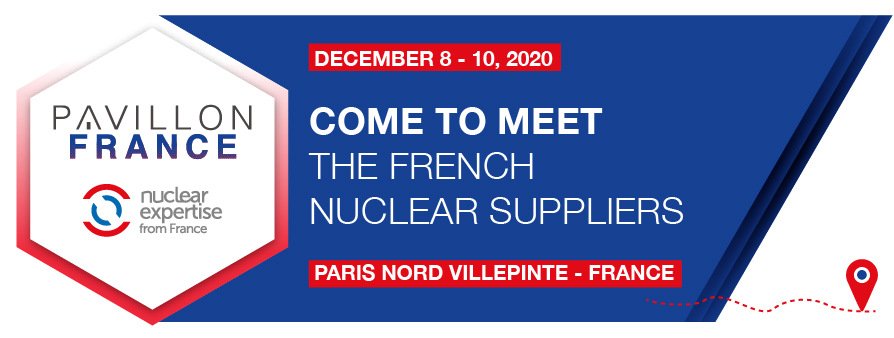 VotreLogoIciStand n°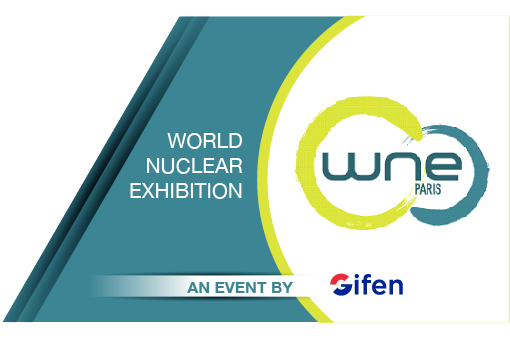 